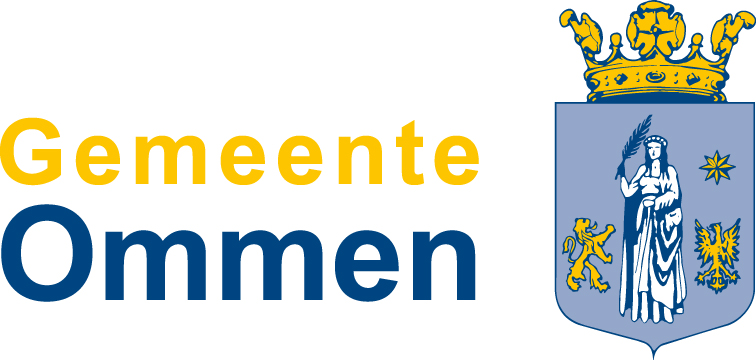 					NaamVERKLARING VERJARINGVERKLARING VERJARINGDe ondergetekenden:De gemeente  Ommen overeenkomstig artikel 171 van de Gemeentewet vertegenwoordigd namens de burgemeester door R. Olde Kalter, teamleider Domein Openbaar Grondgebied en als zodanig handelend ter uitvoering van zijn besluit namens burgemeester en wethouders van Ommen d.d. 23 augustus 2022, handelend op basis van de Nadere regeling delegatie en mandaat van de gemeente Ommen 2 april 2019,hierna te noemen: “gemeente”,en_____________ , wonende ____________________te ___________________, hierna te noemen:De ondergetekenden:De gemeente  Ommen overeenkomstig artikel 171 van de Gemeentewet vertegenwoordigd namens de burgemeester door R. Olde Kalter, teamleider Domein Openbaar Grondgebied en als zodanig handelend ter uitvoering van zijn besluit namens burgemeester en wethouders van Ommen d.d. 23 augustus 2022, handelend op basis van de Nadere regeling delegatie en mandaat van de gemeente Ommen 2 april 2019,hierna te noemen: “gemeente”,en_____________ , wonende ____________________te ___________________, hierna te noemen:hierna te noemen: “verkrijger(s)”, zijn het volgende overeengekomen:Verkrijger(s) heeft/hebben aangetoond dat de grond, zoals aangegeven op bijgevoegde situatieschets, minstens 20 jaar in bezit is bij verkrijger(s), al dan niet in combinatie met grondbezit van de rechtsvoorganger(s). Hierdoor is/zijn verkrijger(s) door verjaring eigenaar geworden van een perceel grond gelegen aan de , ter grootte van ongeveer ___ m2, kadastraal bekend ______________ , sectie , nummer ___ (ged.);Gemeente betwist deze verjaring niet;Gemeente en verkrijger(s) stemmen in met inschrijving in openbare registers;De voor de overdracht vereiste akte zal worden verleden door een door de verkrijger(s) nader te bepalen notaris;De akte van levering zal gepasseerd worden op een nader overeen te komen datum maar binnen een termijn van drie maanden na ondertekening van deze verklaring;Alle kosten welke voortvloeien uit de verjaring, waaronder begrepen de notariskosten en het kadastrale recht, zijn voor rekening van verkrijger;De betaling van deze kosten zal door de verkrijger geschieden uiterlijk op de datum waarop de notariële akte zal worden verleden.Gemeente en verkrijger geven op grond van artikel 104 Kadasterregeling toestemming aan het Kadaster om het nieuwe perceel te vormen zonder onderzoek ter plaatse en zonder meting. Gemeente en verkrijger stellen aan het Kadaster zodanige, door gemeente en verkrijger goedgekeurde, gegevens ter beschikking dat over de ligging van de grenzen en de rechtstoestand geen twijfel bestaat.hierna te noemen: “verkrijger(s)”, zijn het volgende overeengekomen:Verkrijger(s) heeft/hebben aangetoond dat de grond, zoals aangegeven op bijgevoegde situatieschets, minstens 20 jaar in bezit is bij verkrijger(s), al dan niet in combinatie met grondbezit van de rechtsvoorganger(s). Hierdoor is/zijn verkrijger(s) door verjaring eigenaar geworden van een perceel grond gelegen aan de , ter grootte van ongeveer ___ m2, kadastraal bekend ______________ , sectie , nummer ___ (ged.);Gemeente betwist deze verjaring niet;Gemeente en verkrijger(s) stemmen in met inschrijving in openbare registers;De voor de overdracht vereiste akte zal worden verleden door een door de verkrijger(s) nader te bepalen notaris;De akte van levering zal gepasseerd worden op een nader overeen te komen datum maar binnen een termijn van drie maanden na ondertekening van deze verklaring;Alle kosten welke voortvloeien uit de verjaring, waaronder begrepen de notariskosten en het kadastrale recht, zijn voor rekening van verkrijger;De betaling van deze kosten zal door de verkrijger geschieden uiterlijk op de datum waarop de notariële akte zal worden verleden.Gemeente en verkrijger geven op grond van artikel 104 Kadasterregeling toestemming aan het Kadaster om het nieuwe perceel te vormen zonder onderzoek ter plaatse en zonder meting. Gemeente en verkrijger stellen aan het Kadaster zodanige, door gemeente en verkrijger goedgekeurde, gegevens ter beschikking dat over de ligging van de grenzen en de rechtstoestand geen twijfel bestaat.Aldus opgemaakt en getekend te Hardenberg op ________________________ 20___. Aldus opgemaakt en getekend te Hardenberg op ________________________ 20___. Gemeente:NaamTeamleiderVerkrijger:Naam                 